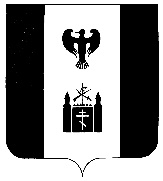     РОССИЙСКАЯ   ФЕДЕРАЦИЯ                                                                 КАМЧАТСКИЙ   КРАЙ    ТИГИЛЬСКИЙ   РАЙОНСОБРАНИЕ ДЕПУТАТОВ   МУНИЦИПАЛЬНОГО       ОБРАЗОВАНИЯ  СЕЛЬСКОЕ ПОСЕЛЕНИЕ “СЕЛО  ВОЯМПОЛКА”                                                     Р Е Ш Е Н И Е 
                              седьмой внеочередной  сессии  пятого  созыва« 28»  июня  2022 г                                                                                     №  05Об утверждении председателей постоянных комиссий Собрания депутатов муниципального образования сельское поселение «село Воямполка»                 На основании Устава сельского поселения «село Воямполка», утвержденного Регламента и Положения о комиссиях Собрания депутатов муниципального образования сельского поселения «село Воямполка» от 29.12.2005 года № 6, в целях предварительного рассмотрения и подготовки вопросов, относящихся к своему ведению, осуществления контрольных функций в соответствии со своей компетенции   Собрание депутатовРЕШИЛО:1. Утвердить постоянную комиссию по экономике, бюджету, финансам и собственности, по местному самоуправлению, Регламенту Собрания депутатов и депутатской этике в следующем составе: - Косыгина Н,В-Иванова Ж,И,-Притчина В.В.Председателем  данной комиссии  утвердить Косыгина Н,В2. Утвердить постоянную комиссию по здравоохранению, образованию, культуре, спорту и делам молодежи, по вопросам работы с жителями коренной национальности, территориям традиционного природопользования, экологии и природных ресурсов в следующем составе:- Бергер Р.Н- Притчина О.В. - Кудряшова М.М.- Рыжков В.П.Председателем данной комиссии утвердить- Рыжков В.П.3. Настоящее решение вступает в силу в порядке, определенном Регламентом со дня его принятия и подлежит  официальному обнародованию на информационном стенде информации.Председатель Собрания депутатов муниципального образованиясельского поселения                                              _____________ /Косыгина Н.В.